HOT CAREERS: CHEFIf you love preparing and cooking food and would like to make it a long-term career, there are a number of different employment opportunities, and one of the more interesting and fulfilling of these is the position of chef. The best chefs in the world are very passionate about the food they prepare, and it can be an extremely rewarding career for anyone with a fascination for food.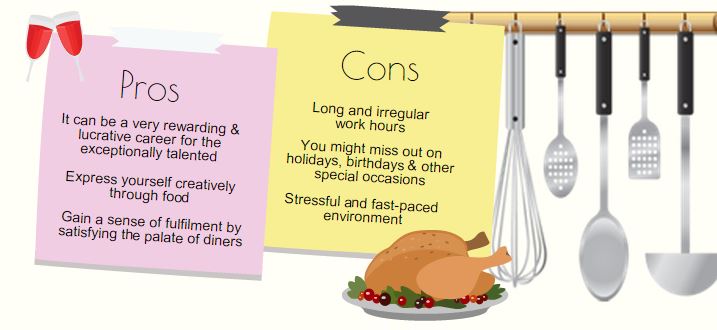 MARKET DEMANDIn Malaysia, specialty chefs are becoming in demand. Specialized chefs are capable of creating solutions for specific diners who follow restrictive diet meals. This type of chefs charges more for their services and they are in high demand partly because they are only a few of them.  Due to the alarming obesity rate in Malaysia, a growing number of Malaysians are cutting back on gluten, sugar, dairy, soy, and carbohydrates. The job outlook for those wanting to enter the culinary field is positive due to the employee turnover and the growing number of food & beverage establishments needing chefs.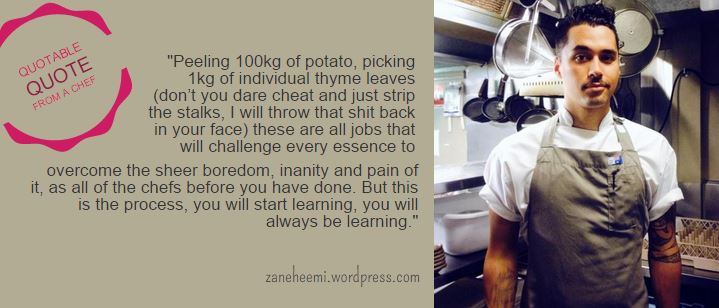 EDUCATIONIndividuals interested in a culinary career are often required to go through technical training at a culinary institute or a university that offers training in the industry. The length of training time required varies. Those who want to become executive chefs in a upper-end culinary position must graduate from a two or three-year certification programme with significant experience in culinary arts. FIND OUT WHERE TO STUDY CULINARY ARTS BY CLICKING HERE. ###